Рекомендации по регулированию отдельных вопросов осуществления образовательного процесса в условиях дистанционного обучения1.   План мероприятий по обеспечению перехода на дистанционное обучение в общеобразовательной организации.Для эффективной организации работы по переходу на дистанционное обучение в общеобразовательной организации рекомендуется составить соответствующий план мероприятий и утвердить его приказом директора.Рекомендуемый план мероприятий (приложение №1) включает необходимые мероприятия, перечень которых может быть расширен, детализирован или укрупнен в зависимости от специфики общеобразовательной организации.2.   Учебный план.Переход на дистанционное обучение не предусматривает внесения изменений в учебный план общеобразовательной организации, в том числе для обучающихся на дому.Согласно утвержденному учебному плану в период дистанционного обучения продолжается полноценная реализация образовательных программ учебных предметов обязательной части и части, формируемой участниками образовательных отношений, в соответствии с федеральными государственными стандартами общего образования и основными общеобразовательными программами общеобразовательных организаций.Максимальный общий объем недельной образовательной нагрузки обучающихся не должен превышать установленных норм (Постановление Главного государственного санитарного врача РФ от 29.12.2010 № 189 «Об утверждении СанПиН 2.4.2.2821-10 "Санитарно-эпидемиологические требования к условиям и организации обучения в общеобразовательных учреждениях» (вместе с «СанПиН 2.4.2.2821-10. Санитарно-эпидемиологические требования к условиям и организации обучения в общеобразовательных организациях. Санитарно-эпидемиологические правила и нормативы»).3.   Расписания уроков, занятий внеурочной деятельности.Расписания уроков, занятий внеурочной деятельности (далее – расписания) подлежат корректировке в связи выбранными родителями (законными представителями) обучающихся, в том числе обучающихся на дому, формами дистанционного обучения (онлайн, кейс-технологии), способами проведения уроков, занятий[1].Расписания подлежат обязательному их размещению на официальном сайте общеобразовательной организации в срок до 8 апреля 2020 года.Ежедневная корректировка расписаний по объективным причинам (отсутствие по уважительной причине учителя и пр.) производится администрацией общеобразовательной организации в штатном режиме. Информация об изменении расписаний своевременно доводится до обучающихся любым дистанционным доступным способом, в том числе путем размещения на официальном сайте общеобразовательной организации.Рекомендуемая форма расписания уроков на период дистанционного обучения представлена в приложении №2 к настоящим рекомендациям.3.   Расписание звонков.Продолжительность уроков, занятий внеурочной деятельности в условиях дистанционного обучения, а также для обучающихся в дежурных группах сокращается до 30 минут, продолжительность перерывов между ними также подлежит изменению: предусматривается одна перемена продолжительностью 15 мин., остальные по 15 мин.Рекомендуемая продолжительность уроков и перерывов между ними представлена в приложении №2 к настоящим рекомендациям.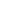 Начало уроков для школьников Республики Дагестан, обучающихся дистанционно, является единым – 10.00.4.   Рабочая программа учителя.В связи с увеличением каникулярного периода и сокращением времени освоения образовательных программ производится корректировка тематического планирования рабочей программы учителя.При корректировке тематического планирования рабочей программы учителя могут быть перераспределены учебные единицы (темы, модули, учебные блоки и пр.), сокращено резервное время на повторение изученного материала, предусмотрен более широкий спектр самостоятельных видов работы обучающихся с учетом всех возможных форм дистанционного обучения (ссылки на электронные образовательные ресурсы, конференции, подробные инструкции при использовании исключительно кейс-технологий).При внесении изменений в тематическое планирование следует обеспечить выполнение практической части образовательной программы учебного предмета с использованием возможностей дистанционных технологий и электронных образовательных ресурсов.В приложении №3 к настоящим рекомендациям представлен пример формирования сетки тематического планирования.5.   Классный журнал.Записи во все видах журналов (классные, элективные, внеурочной деятельности, дополнительного образования и т.д.) ведутся в соответствии с тематическим планированием рабочей программы учителя, расписаниями уроков и занятий внеурочной деятельности, скорректированными на период дистанционного обучения.В графе «Что пройдено на уроке» учитель делает запись темы урока (занятия).В графе «Домашнее задание» учитель записывает содержание задания, номера страниц, задач, упражнений с отражением специфики выполнения домашнего задания, например: «Повторить…»; «Изучить …», «Составить план к тексту», «Изучить тему, составить и (или) заполнить таблицу », «Выучить наизусть»,